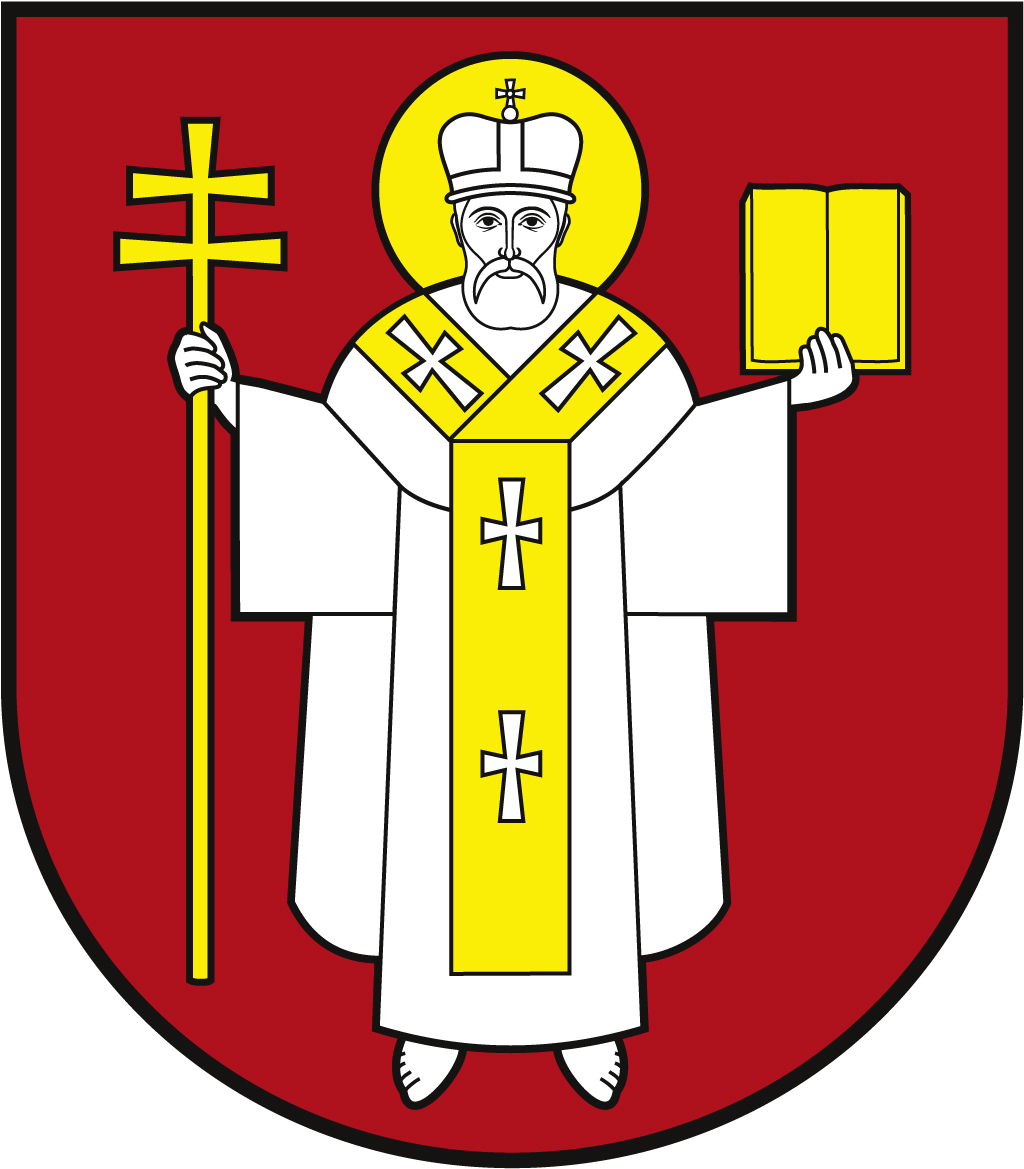 ЛУЦЬКА МІСЬКА РАДА ВИКОНАВЧИЙ КОМІТЕТ ЛУЦЬКА МІСЬКА РАДА ВИКОНАВЧИЙ КОМІТЕТ ЛУЦЬКА МІСЬКА РАДА ВИКОНАВЧИЙ КОМІТЕТ Інформаційна карткаВнесення даних про новонароджену дитину у посвідчення батьків багатодітної сім’їІнформаційна карткаВнесення даних про новонароджену дитину у посвідчення батьків багатодітної сім’ї01196ІК-137/11/75ІП1.Орган, що надає послугуОрган, що надає послугуДепартамент соціальної політики Луцької міської радиДепартамент соціальної політики Луцької міської ради2.Місце подання документів та отримання результату послугиМісце подання документів та отримання результату послуги1.Департамент «Центр надання адміністративних послуг у місті Луцьку», вул. Лесі Українки, 35, м. Луцьк, тел. (0332) 777 888http://www.lutskrada.gov.ua/ e-mail: cnap@lutskrada.gov.uaПонеділок, середа: 08.00 - 16.00Вівторок:                 09.00 - 20.00Четвер:                    09.00 - 18.00П’ятниця, субота:  08.00 — 15.002.Філія 1 департаменту ЦНАПпр-т Соборності, 18, м. Луцьк, тел. (0332) 787 771Понеділок – четвер:	08.00 – 13.00; 13.45 – 17.00П’ятниця:                  08.00 – 13.00; 13.45 – 15.453.Філія 2 департаменту ЦНАПвул. Ковельська, 53, м. Луцьк, тел. (0332) 787 772Понеділок – четвер:	08.00 – 13.00; 13.45 – 17.00П’ятниця:                  08.00 – 13.00; 13.45 – 15.454.Віддалені робочі місця департаменту ЦНАП:- с. Жидичин, вул. Данила Галицького, 12   Вівторок: 		08.30 – 13.00; 13.45 – 17.30- с. Прилуцьке, вул. Ківерцівська, 35а,   Четвер: 		08.30 – 13.00; 13.45 – 17.30- с. Боголюби, вул. 40 років Перемоги, 57   Середа: 		08.30 – 13.00; 13.45 – 17.30- с. Забороль, вул. Володимирська, 34а   Понеділок: 		08.30 – 13.00; 13.45 – 17.30- с. Княгининок, вул. Соборна, 77   Вівторок: 		08.30 – 13.00; 13.45 – 17.305.Департамент соціальної політики пр. Волі, 4а, каб.111, тел. (0332) 281 000.www.social.lutsk.ua, e-mail: dsp@lutskrada.gov.ua Понеділок - четвер -    08.30-13.00, 13.45-17.30П'ятниця -                    08.30-13.00, 13.45-16.15.1.Департамент «Центр надання адміністративних послуг у місті Луцьку», вул. Лесі Українки, 35, м. Луцьк, тел. (0332) 777 888http://www.lutskrada.gov.ua/ e-mail: cnap@lutskrada.gov.uaПонеділок, середа: 08.00 - 16.00Вівторок:                 09.00 - 20.00Четвер:                    09.00 - 18.00П’ятниця, субота:  08.00 — 15.002.Філія 1 департаменту ЦНАПпр-т Соборності, 18, м. Луцьк, тел. (0332) 787 771Понеділок – четвер:	08.00 – 13.00; 13.45 – 17.00П’ятниця:                  08.00 – 13.00; 13.45 – 15.453.Філія 2 департаменту ЦНАПвул. Ковельська, 53, м. Луцьк, тел. (0332) 787 772Понеділок – четвер:	08.00 – 13.00; 13.45 – 17.00П’ятниця:                  08.00 – 13.00; 13.45 – 15.454.Віддалені робочі місця департаменту ЦНАП:- с. Жидичин, вул. Данила Галицького, 12   Вівторок: 		08.30 – 13.00; 13.45 – 17.30- с. Прилуцьке, вул. Ківерцівська, 35а,   Четвер: 		08.30 – 13.00; 13.45 – 17.30- с. Боголюби, вул. 40 років Перемоги, 57   Середа: 		08.30 – 13.00; 13.45 – 17.30- с. Забороль, вул. Володимирська, 34а   Понеділок: 		08.30 – 13.00; 13.45 – 17.30- с. Княгининок, вул. Соборна, 77   Вівторок: 		08.30 – 13.00; 13.45 – 17.305.Департамент соціальної політики пр. Волі, 4а, каб.111, тел. (0332) 281 000.www.social.lutsk.ua, e-mail: dsp@lutskrada.gov.ua Понеділок - четвер -    08.30-13.00, 13.45-17.30П'ятниця -                    08.30-13.00, 13.45-16.15.3.Перелік документів, необхідних для надання послуги, та вимоги до нихПерелік документів, необхідних для надання послуги, та вимоги до них1.Заява (рекомендовано формуляр 01)2.Свідоцтва про народження дитини (оригінал і копія).3.Реєстраційний номер дитини облікової картки платників податків.4.Унікальний номер запису особи (за наявності) в Єдиному державному демографічному реєстрі.5.Посвідка на постійне проживання батьків, якщо вони є іноземцями або особами без громадянства, які перебувають в Україні на законних підставах (оригінал і копія).6.Свідоцтво про шлюб (не стосується батьків, які не перебувають у шлюбі) (оригінал та копія).7.Паспорт громадянина України кожного з батьків (оригінал та копія).8.Посвідчення батьків з багатодітної сім’ї.1.Заява (рекомендовано формуляр 01)2.Свідоцтва про народження дитини (оригінал і копія).3.Реєстраційний номер дитини облікової картки платників податків.4.Унікальний номер запису особи (за наявності) в Єдиному державному демографічному реєстрі.5.Посвідка на постійне проживання батьків, якщо вони є іноземцями або особами без громадянства, які перебувають в Україні на законних підставах (оригінал і копія).6.Свідоцтво про шлюб (не стосується батьків, які не перебувають у шлюбі) (оригінал та копія).7.Паспорт громадянина України кожного з батьків (оригінал та копія).8.Посвідчення батьків з багатодітної сім’ї.4.Оплата Оплата Безоплатно.Безоплатно.5.Результат послугиРезультат послуги1.Внесення даних про новонароджену дитину у посвідчення батьків багатодітної сім’ї.2.Письмове повідомлення про відмову у наданні послуги.1.Внесення даних про новонароджену дитину у посвідчення батьків багатодітної сім’ї.2.Письмове повідомлення про відмову у наданні послуги.6.Термін виконанняТермін виконання10 робочих днів.10 робочих днів.7.Спосіб отримання відповіді (результату)Спосіб отримання відповіді (результату)1.Після отримання sms-повідомлення на залишений контактний номер телефону, особисто або через представника за нотаріально завіреною довіреністю.2.Поштою, або електронним листом за клопотанням суб’єкта звернення - в разі відмови в наданні послуги.1.Після отримання sms-повідомлення на залишений контактний номер телефону, особисто або через представника за нотаріально завіреною довіреністю.2.Поштою, або електронним листом за клопотанням суб’єкта звернення - в разі відмови в наданні послуги.8.Законодавчо-нормативна основаЗаконодавчо-нормативна основа1.Закон України «Про внесення змін до деяких законодавчих актів України з питань соціального захисту багатодітних сімей». 2.Закон України «Про внесення зміни до статті 1 Закону України «Про охорону дитинства».3.Постанова Кабінету Міністрів України від 02.03.2010 № 209 «Про деякі питання виготовлення і видачі посвідчень батьків та дитини з багатодітної сім’ї» зі змінами.4.Наказ Міністерства у справах сім’ї, молоді та спорту від 16.07.2010 № 1947 «Про затвердження Інструкції про порядок видачі посвідчень батьків та дитини з багатодітної сім’ї».1.Закон України «Про внесення змін до деяких законодавчих актів України з питань соціального захисту багатодітних сімей». 2.Закон України «Про внесення зміни до статті 1 Закону України «Про охорону дитинства».3.Постанова Кабінету Міністрів України від 02.03.2010 № 209 «Про деякі питання виготовлення і видачі посвідчень батьків та дитини з багатодітної сім’ї» зі змінами.4.Наказ Міністерства у справах сім’ї, молоді та спорту від 16.07.2010 № 1947 «Про затвердження Інструкції про порядок видачі посвідчень батьків та дитини з багатодітної сім’ї».